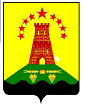 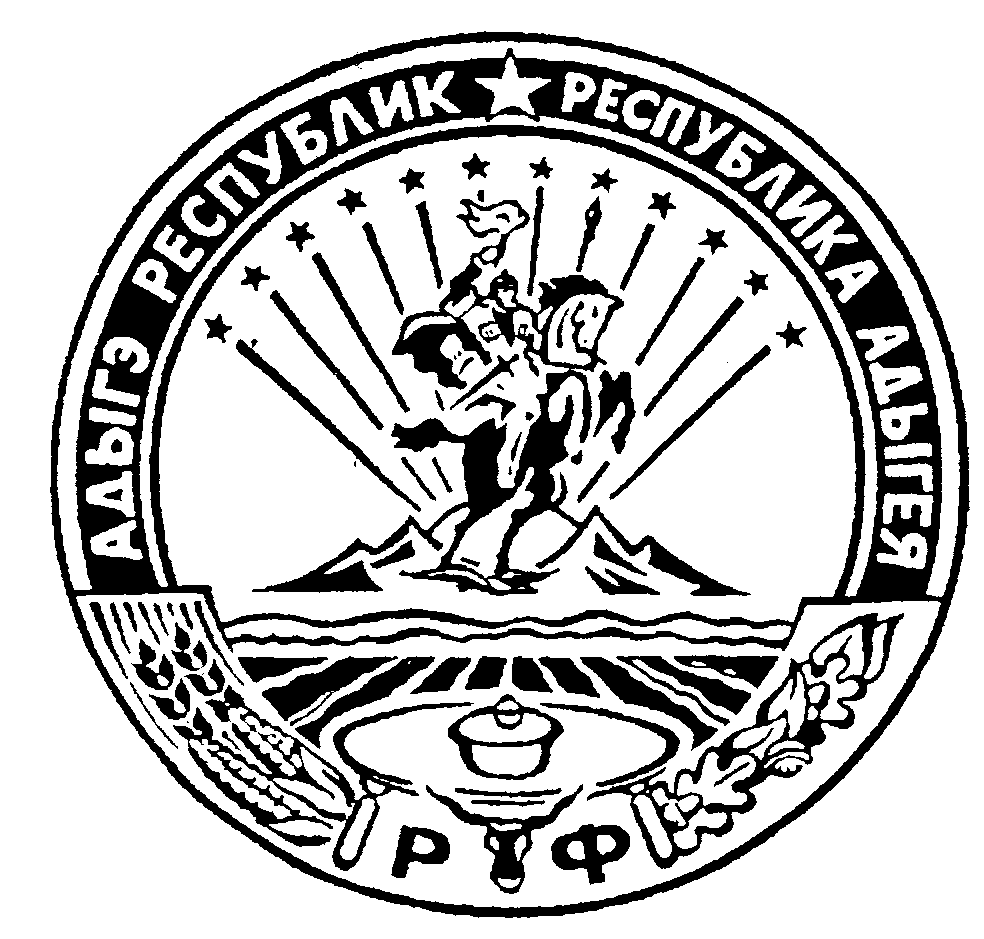                               Российская  Федерация                                                                                   Республика Адыгея                                                               Администрация муниципального образования                       «Дукмасовское сельское поселение»             _____________________________________________________________________________х.Дукмасов                                                                                                                09.07.2018г.                                                                                                                                             № 22-п   ПОСТАНОВЛЕНИЕ администрации муниципального образования«Дукмасовское сельское поселение»«О санитарно-эпидемиологическом состоянии                                                                                  территории    муниципального      образования                                                                                    «Дукмасовское сельское поселение»                  В целях выполнения требований ст. 22 ФЗ « О санитарно-эпидемиологическом  благополучии  населения» и в целях защиты здоровья населения, улучшения содержания и благоустройства территории муниципального образования «Дукмасовское сельское поселение», администрация  муниципального образования «Дукмасовское сельское поселение»   п о с т а н о в л я е т  :      1. Рекомендовать руководителям предприятий и организаций независимо от форм собственности, а также крестьянско-фермерским хозяйствам, индивидуальным предпринимателям и владельцам личных подсобных  хозяйств, находящимся на территории муниципального образования «Дукмасовское  сельское поселение» привести свои участки и прилегающие к ним территории в надлежащий порядок.     2. Признать необходимым проведение на территории муниципального образования «Дукмасовское сельское поселение»  эколого-санитарного дня, определив для этого каждый четверг календарной недели.    3. Обнародовать настоящее постановление в соответствии с Уставом администрации муниципального образования «Дукмасовское сельское поселение», разместить на официальном сайте администрация муниципального образования «Дукмасовское сельское поселение».
     4. Постановление вступает в силу со дня его обнародования.. 
     5.   Контроль за исполнением настоящего постановления возложить на зам. главы администрации муниципального образования «Дукмасовское сельское поселение».Глава муниципального образования«Дукмасовское сельское поселение»                                 В.П.Шикенин